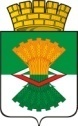 ДУМА МАХНЁВСКОГО МУНИЦИПАЛЬНОГО ОБРАЗОВАНИЯтретьего созываРЕШЕНИЯот   27 октября  2016 года           п.г.т. Махнёво                        № 172Об информации Администрации Махнёвского муниципального образования  о реализации  программы «Развитие  муниципальной службы в Махнёвском муниципальном образовании на 2014 – 2020 годы» за 2015 год Рассмотрев информацию Администрации Махнёвского муниципального образования о реализации программы «Развитие  муниципальной службы в Махнёвском муниципальном образовании на 2014 – 2020 годы» за 2015 год,  Дума Махнёвского муниципального образования      РЕШИЛА:Информацию Администрации Махнёвского муниципального образования о реализации программы «Развитие  муниципальной службы в Махнёвском муниципальном образовании на 2014 – 2020 годы» за 2015 год принять к сведению (прилагается).Настоящее Решение вступает в силу с даты его принятия.3.  Направить настоящее Решение для   опубликования  в газету «Алапаевская искра» и разместить на   сайте Махнёвского муниципального образования в сети «Интернет».Председатель  Думы муниципального образования                                                   И.М.АвдеевГлава муниципального образования          		                 А.В.Лызлов                                             Приложение к Решению Думы Махнёвского                                                                            муниципального образования                                                                      от  27.10.2016 г.     № 172Об информации Администрации Махнёвского муниципального образования  о реализации  программы «Развитие  муниципальной службы в Махнёвском муниципальном образовании на 2014 – 2020 годы» за 2015 год 	Программа «Развитие муниципальной службы в Махнёвском муниципальном образовании на 2014 – 2020 годы» за 2015 год утверждена постановлением Администрации Махнёвского муниципального образования от 26.03.2015 года № 289 (с изменениями от 04 декабря 2015 года № 973, от 11 января 2016 года № 6, от 27 января 2016 года № 51, от 04 августа 2016 года № 624).	Цель программы «Развитие  муниципальной службы в Махнёвском муниципальном образовании на 2014 – 2020 годы» - создание информационных и финансовых условий для развития муниципальной службы в Махнёвском муниципальном образовании.	В 2015 году на реализацию муниципальной целевой программы «Развитие муниципальной службы в Махнёвском муниципальном образовании на 2014 – 2020 годы» плановые назначения составили 167,2 тыс.рублей - средства местного бюджета. Исполнено в сумме 90,7 тыс. рублей,   исполнение составляет 54,2 %. За счет средств местного бюджета прошли повышение квалификации 6 муниципальных служащих по направлениям:- организация работы административных комиссий, в ФГБОУ ВПО «Уральский государственный юридический университет» (Козленков С.В.,  Князев В.В., Морозов С.Н.,);- Безопасность межконфессиональных и межэтнических отношений, ФГБОУ ВПО  «Российская академия народного хозяйства и государственной  службы при Президенте Российской Федерации» (Бауэр Л.В.);- Контрактная система в сфере закупок, товаров, работ и услуг для обеспечения государственных и муниципальных нужд, в АНОДОП «Учебный центр «РАЗВИТИЕ» (Шарифзянова Е.В.); - Повышение квалификации инженерных кадров в городском хозяйстве, в ФГБОУ ВПО «Уральский федеральный  университет имени первого Президента России Б.Н.Ельцина» (Максимов С.Н.).Информация подготовлена   Балакиной Юлией Владимировной, главным специалистом   отдела правого обеспечения муниципальной службы и кадров